گزارش دفاع از پایان‌نامه کارشناسی ارشد به حول و قوه الهی پایان نامه   به شماره دانشجویی   رشته  با عنوان  در تاریخ  دفاع و با درجه عالی (19 - 20) خیلی خوب (17 - 18.99)  خوب (16 - 17.99)  متوسط (14 - 15.99)  مردود (0 - 14) ارزیابی گردید.اعضاي هیات داوري پایان نامهاستاد راهنما: 	امضاءاستاد مشاور: 	امضاءداور داخلی:  	امضاءداور خارجی: 	امضاءمدیر گروه: 	امضاء	مدیر تحصیلات تکمیلی دانشگاه		مهر و امضاءتقدیم بهپدر و مادر و ................تقدیر و تشکر از استاد گرانقدر ......باسمه تعالیتعهد نامهاينجانب  متعهد مي‌شوم كه مطالب مندرج در اين پايان نامه حاصل كار پژوهشي اين جانب تحت نظارت و راهنمايي اساتيد دانشگاه صنعتي قم بوده و به دستاوردهاي ديگران كه در اين پژوهش از آن ها استفاده شده است مطابق مقررات و روال متعارف ارجاع و در فهرست منابع و مآخذ ذكر گرديده است. اين پایان نامه قبلاً براي احراز هيچ مدرك هم‌سطح يا بالاتر ارایه نگرديده است. در صورت اثبات تخلف در هر زمان، مدرك تحصيلي صادر شده توسط دانشگاه از درجه اعتبار ساقط بوده و دانشگاه حق پيگيري قانوني خواهد داشت.تمامی نتايج و حقوق حاصل از اين پایان نامه متعلق به دانشگاه صنعتي قم مي‌باشد. هرگونه استفاده از نتايج علمي و عملي، واگذاري اطلاعات به ديگران يا چاپ و تكثير، نسخه‌برداري، ترجمه و اقتباس از اين پایان نامه بدون موافقت كتبي دانشگاه صنعتي قم ممنوع است.نقل مطالب با ذكر ماخذ بلامانع است.	 امضاءچکیدهدر اين قسمت چكيده پایان نامه نوشته مي‌شو‌د‌.‌ چكيده بايد جامع و بيان‌كننده‌ خلاصه‌اي از اقدامات انجام‌شده باشد. در چكيده باید از ارجاع به مرجع و ذكر روابط رياضي، بيان تاريخچه و تعريف مسأله خودداري ‌شود، اين موضوعات بايد در "مقدمه" پایان نامه نوشته شود.واژگان کلیدی: کلیدواژه اول، ...، کلیدواژه هفتم (نوشتن چهار تا شش واژه کلیدی ضروری است)فهرست اشکالشکل  ‏2-1 منوی Insert Caption و Cross-reference	5شکل  ‏2-2 نمونه الگوریتم فارسی و انگلیسی	6فهرست جداولجدول  ‏2-1 شرح Style های پیش فرض	4فهرست علائمکلیات پژوهشمقدمهفصل مقدمه یک پایان نامه، به بیان نیاز موضوع، تعریف مسئله و اهمیت آن در یک یا چند بند (پاراگراف) می پردازد.مروری بر کارهای گذشتهمخصوصا مرور مقاله پایهبیان مسالهچالش اصلیاهداف پژوهشاهداف زیرهدف اولهدف دومضرورت و اهمیت پژوهشاهمیت و جامعه هدفساختار پایان‌نامهشرح فصولادبیات پژوهشمقدمهمعرفی محتوای فصلمباني نظري و تعاریفنظريه هاي مرتبط با موضوعپیشینه پژوهشپژوهشهای مرتبط با موضوع با تکیه بر مزایا، معایب هر کدام و با بررسی کامل تر مقاله پایه پژوهش که در انتهای فصل دوم منجر به بیان مساله و چالش اصلی پژوهش گردد.توصیه های نگارشیفونت اصلی پایان نامه B Nazanin با اندازه 14 و فونت انگلیسی Cambria Math با اندازه 12 تعیین شده است. از بخشStyles  در Home Tab بالای صفحه میتوانید گزینه نرمال را برای انجام اتوماتیک تنظیمات برگزینید. برای دیگر قسمتهای مربوط به پایان نامه نیز Style خاص آن قسمت تعریف شده است که تنها با انتخاب متن و کلیک بر روی Style مورد نظر تنظیمات به صورت اتوماتیک اعمال خواهد شد. نام هر Style و توضیحات آن در جدول  ‏2-1 آمده است.جدول  ‏2-1 شرح Style های پیش فرضشیوه‌ ی قرار دادن جداولبرای متون جدول از Style ساخته شده [متن جدول] استفاده کنید. برای عنوان گذاری جداولجدول را انتخاب، راست کلیک و گزینه Insert Caption را انتخاب نمایید.از Label های موجود جدول را انتخاب کنید.گزینه قرارگیری عنوان در بالای جدول را برگزینید.از گزینه Numbering، مطمئن باشید Include Chapter Number انتخاب شده باشد.عنوان را تایپ و از Style های موجود [عنوان جدول] را انتخاب کنید.برای قرار دادن شماره جدول در متن از منوی Reference Tab در بالای صفحه گزینه Cross-reference را انتخاب، از قسمت Reference Type جدول و از لیست پایین آن جدول مورد نظر را انتخاب نمایید. دقت کنید اگر میخواهید فقط شماره جدول در متن لحاظ گردد، گزینه Only Label and Number را از سمت راست آن انتخاب کنید. نمونه یک جدول صحیح در جدول  ‏2-1 آمده است.شیوه قرار دادن اشکال و تصاویربرای اشکال و تصاویر از Style ساخته شده [اشکال] استفاده کنید. برای عنوان گذاری تصاویرشکل را انتخاب، راست کلیک و گزینه Insert Caption را انتخاب نمایید.از Label های موجود شکل را انتخاب کنید.گزینه قرارگیری عنوان در پایین شکل را برگزینید.از گزینه Numbering، مطمئن باشید Include Chapter Number انتخاب شده باشد.عنوان را تایپ و از Style های موجود [عنوان شکل] را انتخاب کنید.برای قرار دادن شماره شکل در متن از منوی Reference Tab در بالای صفحه گزینه Cross-reference را انتخاب، از قسمت Reference Type شکل و از لیست پایین آن شکل مورد نظر را انتخاب نمایید. دقت کنید اگر میخواهید فقط شماره شکل در متن لحاظ گردد، گزینه Only Label and Number را از سمت راست آن انتخاب کنید. از به کار بردن کلماتی مانند شکل زیر و ... بپرهیزید. مراحل کار و یک نمونه از قرارگیری صحیح شکل را در شکل  ‏2-1 می بینید.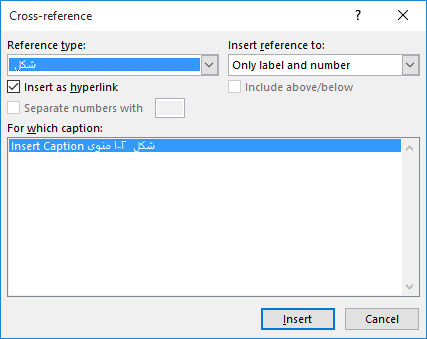 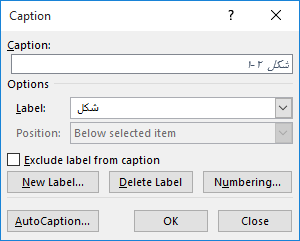 شکل  ‏2-1 منوی Insert Caption و Cross-referenceمتون مانند کد برنامه یا شبه کد یا الگوریتم هم به عنوان شکل لحاظ می گردند و باید در یک قاب مشکی و فونت Courier New قرار گیرند. برای این کار میتوانید از Style تهیه شده [الگوریتم] استفاده نمایید. نمونه یک الگوریتم در شکل  ‏2-2 نمایش داده شده است.0- شروع .1- دو عدد a و b را از ورودی در يافت کن.2- a+b را محاسبه کن.3- آيا a+b>20 است؟ اگر بلی به مرحله 6 برو.4- بنويس خير.5- به مرحله 7 برو.6- بنويس بلی.7- پايان.def find_max (L):    max = 0    for x in L:        if x > max:            max = x    return maxشکل  ‏2-2 نمونه الگوریتم فارسی و انگلیسیچنانچه تصاویر و جداول را به شکل یاد شده در متن قرار دهید، شماره آنها به طور اتوماتیک مقداردهی خواهد شد. فقط فراموش نکنید که Cross-Reference آنها را در متن راست کلیک و Update نمایید. به طور عمومی گزینه هایی که به طور اتوماتیک قرار میگیرند مانند عناوین، فهرستها و منابع را در انتهای کار Update نمایید.شیوه قراردادن فرمول ها برای قرار دادن فرمول ها از کپی جدول زیر استفاده نمایید. ضمنا از Insert Caption و با انتخاب گزینه فرمول برای شماره گذاری استفاده نمایید. در متن هم برای رجوع به فرمول به ترتیبی که در قبل گفته شد، از گزینه Cross-Reference استفاده نمایید. چنانچه جدول زیر را کپی میکنید فقط کافیست در صورت لزوم شماره فرمول را راست کلیک و Update نمایید. نمونه فرمول صحیح در فرمول  ‏2-1 آمده است.چنانچه قسمت از فرمول را در متن استفاده میکنید، حتما از گزینه Insert Equation استفاده نمایید تا فونت ظاهری آن با فرمولها یکسان باشد مانند جمله  متغیرها و  مشتق تابع .... است. چنانچه فرمول را در متن به کار میبرید، روی آن راست کلیک و گزینه Linear را برای حفظ تناسب فاصله خطوط انتخاب نمایید.فهرست منابع برای فهرست گذاری هر دو گزینه با [شماره] یا با (نام و تاریخ) با توجه به نظر استاد راهنما مورد تایید است ولی گزینه دوم یعنی (نام و تاریخ) پیشنهاد میگردد. سعی نمایید از نرم افزارهای استاندارد ویرایش منابع مانند Endnote برای اینکار استفاده نمایید که از اینترنت قابل دانلود میباشد.چنانچه از نرم افزارهای موجود استفاده نمی نمایید، برای درج و مدیریت منابع از منوی References گزینه Manage Sources را برگزینید.گزینه New را برای هر منبع جدید انتخاب نمایید.نوع منبع، کتاب یا مقاله یا ... و زبان آن را برگزینید.اطلاعات منبع را وارد نمایید.چنانچه بیشتر از یک نویسنده وجود دارد گزینه Edit را انتخاب و سپس به ترتیب نام نویسندگان را وارد کنید.برای درج نام منبع (Citation) در متن گزینه Insert Citation را کلیک و منبع مورد نظر را انتخاب نمایید. مانند  یا . سبک APA را برای نوع (نام و تاریخ) و سبک IEEE را برای نوع [شماره] انتخاب نمایید. در انتهای پایان نامه گزینه Bibliography را برای درج فهرست منابع کلیک یا از فهرست منابع موجود در این فایل استفاده و راست کلیک و Update نمایید.ایجاد فصل یا بخش جدید، تنظیم Header & Footerفصول اصلی مورد نیاز یک پایان نامه در این فایل قرار داده شده است. چنانچه با نظر استاد راهنما یا داور نیاز به ایجاد فصول جدید هستید، ابتدا از منوی Page Layout گزینه Break و در بخش Section Break گزینه Next Page را انتخاب نمایید.بر روی Header صفحه کلیک و در منوی Design گزینه Link to Previous را غیر فعال نمایید و متن مورد نظر را ویرایش کنید. سپس به پایین صفحه رفته و گزینه Link to Previous را برای Footer نیز غیر فعال نمایید.جمع بندیهر فصل معمولا با یک جمع بندی نهایی به اتمام می رسد.مراحل انجام پژوهشمقدمهفصل سوم را با عنوان «مراحل انجام پژوهش» با مقدمه ای شروع و با تشریح روش پژوهش ادامه دهید و سپس به ترتیب میتوانید عناوین فرعی زیر را با محتوای مربوط ارایه دهید. جامعه پژوهش، نمونه پژوهش، نوع پژوهش، ابزارهای مورد استفاده در پژوهش، متغیرها، شیوه های معتبرسازی ابزار پژوهش (روایی و پایایی)، شیوه گردآوری داده ها، روش تحلیل یافته های پژوهش اهم عناوینی است که میتوان به آنها پرداخت.جمع بندیخلاصه فصل ...یافته های پژوهشمقدمهآنچه در این پژوهش به آن پرداخته شده است و نوآوری اصلی کار در این فصل ارایه میشود. از ذکر تعاریف و کارهای انجام شده در این فصل بپرهیزید و آنها را در فصل دوم بیان کنید. در صورت لزوم میتوانید با ذکر رجوع شود خواننده را به آنها مراجعه دهید.جمع بندیخلاصه فصل ...تحلیل یافته ها، بحث و نتیجه گیریمقدمهفصل پنجم با هدف بحث و نتیجه گیری تدوین می شود. پژوهشگر برای پاسخگویی به مساله تدوین شده و یا اثبات ادعاهای مطرح شده در قسمت اهداف پژوهش، می تواند از روش های مختلف تحلیل استفاده نماید. این قسمت میتواند در برگیرنده محورهای زیر باشد.محیط آزمایش شبیه سازیشرح محیط آزمایش یا شبیه سازی، متغیرها و ...شرح آزمایشهای انجام گرفتهمیتوانید گزارشی از آزمایشات گوناگون انجام شده را در این قسمت بنویسید. پیشنهاد میشود گزارشات خود را به صورت جدول بیان کنید و از مقایسه و شرح مزایا و معایب کار بپرهیزید.بحث و نتیجه گیریاین قسمت معمولا به مقایسه نتایج بخش قبل با کارهای انجام شده مخصوصا مقاله پایه با هدف اثبات ادعاهای مربوطه میپردازد. در این قسمت عموما استفاده از نمودارها گویاتر خواهد بود.جمع بندیخلاصه فصل ...خلاصه پژوهشمقدمهآخرین فصل هر پایان نامه یا رساله با عنوان «خلاصه پژوهش» خواهد بود. خلاصه نتایج حاصلهدر این بخش باید نتایج حاصل از پژوهش را به طور خلاصه ارایه دهید.پیشنهاد برای پژوهش های آتیدراین بخش، انتظار می رود که چند عنوان مربوط با عنوان و پژوهش خود به منظور راهنمایی دانشجویان دیگر مطرح سازید. دقت کنید که این عناوین نباید با محورهای پایان نامه یا رساله شما بی ارتباط باشد. عنوانی را که مطرح می سازید باید از ساختار علمی مناسب برخوردار باشد. در صورتی که پیشنهادهای مناسب در پایان نامه و رساله مطرح سازید، به نوعی تداوم پژوهش را در زمینه علمی مربوط، تسهیل می سازید و موجبات توسعه دانش را در این بخش فراهم می آورید.پیوست 1 – لیست صفحاتصفحات پایان نامه به ترتیب عبارتند از:صفحه اول عنوان به فارسیبسم ا...گزارش دفاع از پایان نامهتقدیمتشکرتعهدنامهچکیدهفهرست عناوینفهرست اشکالفهرست جداولفهرست علایممتن و فصول پایان نامهفهرست منابعپیوست هاچکیده انگلیسیصفحه عنوان انگلیسیAbstractWrite your English abstract here.Keywords: Four to Six keywords ….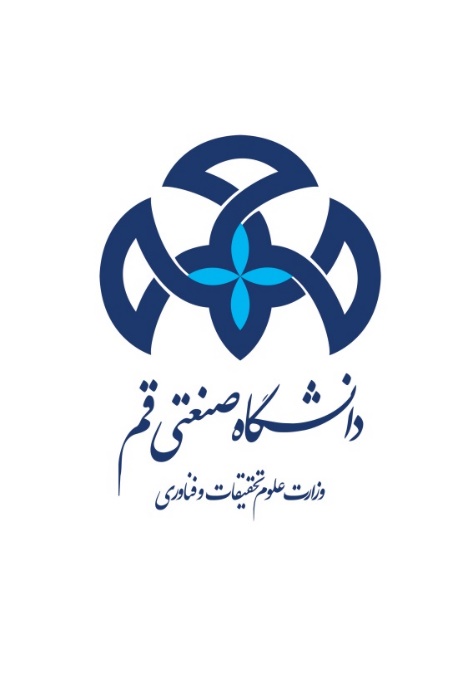 دانشكده ...گروه ...پايان نامه برای اخذ مدرک کارشناسی ارشد[عنوان]نگارش:[نام و نام خانوادگی]استاد راهنما:[نام و نام خانوادگی]استاد مشاور:[نام و نام خانوادگی][ماه و سال]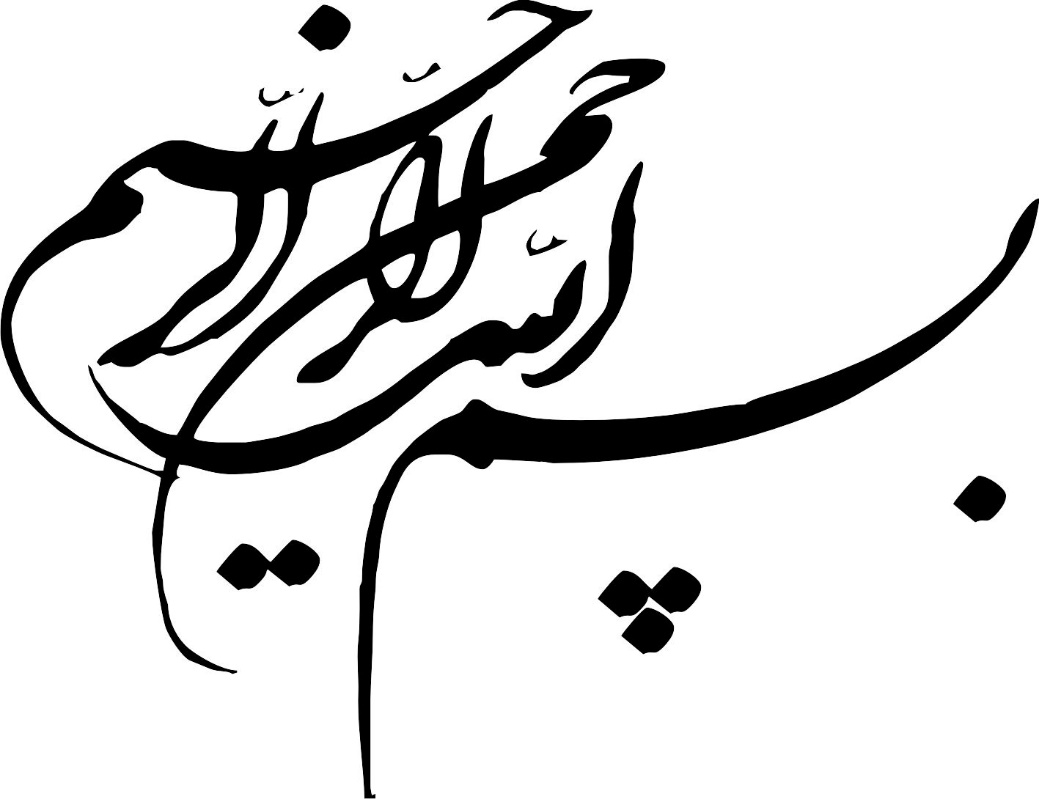 ای خدا ای فضل تو حاجت روابا تو یاد هیچ کس نبود روا این قدر ارشاد تو بخشیده‌ایتا بدین بس عیب ما پوشیده‌ایقطره‌ی دانش که بخشیدی ز پیشمتصل گردان به دریاهای خویشفرکانسطول موجStyleتوضیحاتفرمتNormal متنمتن سادهB Nazanin 14-Cambria Math 12-6pt Space After-1.5 Line Spacingعنوان صفحه اولعنوان پایان نامه در صفحه اولB Nazanin 28-Cambria Math 26-Bold-24pt After-12pt Before-Centerصفحه اولکلمات و نوشته های صفحه اول مانند نام و سال و ...B Nazanin 20-Cambria Math 18-Bold-0pt After-Single LineTitleعنوان در صفحه انگلیسیمانند عنوان صفحه اولSubtitleکلمات صفحه انگلیسیمانند صفحه اولعناوین کلیعنوان صفحاتی که در فهرست نمی آیند مانند چکیده و ...B Nazanin 16-Cambria Math 14-Bold-18pt After-CenterHeading 1عنوان فصلB Nazanin 36-Cambria Math 36-Bold-150pt After-120pt BeforeHeading 2عنوان فرعی اولB Nazanin 16-Cambria Math 14-Bold-12pt After-6pt BeforeHeading 3عنوان فرعی دومB Nazanin 14-Cambria Math 12-Bold-6pt After-0pt Beforeعنوان جدولتوضیحات بالای جدولB Nazanin 11-Cambria Math 10-0pt After-Centerمتن جدولمتون قرار گرفته در جدول بدون فاصله پاراگرافSingle Line-3pt After & Beforeعنوان شکلتوضیحات زیر شکلB Nazanin 11-Cambria Math 10-12pt After-Centerاشکالفرمت قرارگیری تصاویرCenter- 0pt Afterالگوریتمنوشتن الگوریتم و کدCourier New 12 – Single Line-Borderedپانویسنوشتن پانویس و توضیحات پایین صفحهFont Size 10فهرست منابع و پیوستنوشتن عنوان صفحات منابع و پیوست در فهرست اولیه دیده میشوندB Nazanin 16-Cambria Math 14-Bold-18pt After-CenterBibliography منابعمنابع در صفحه آخرB Nazanin 12-Cambria Math 11-0pt After-0pt Before-Single Lineفرمول  ‏2-1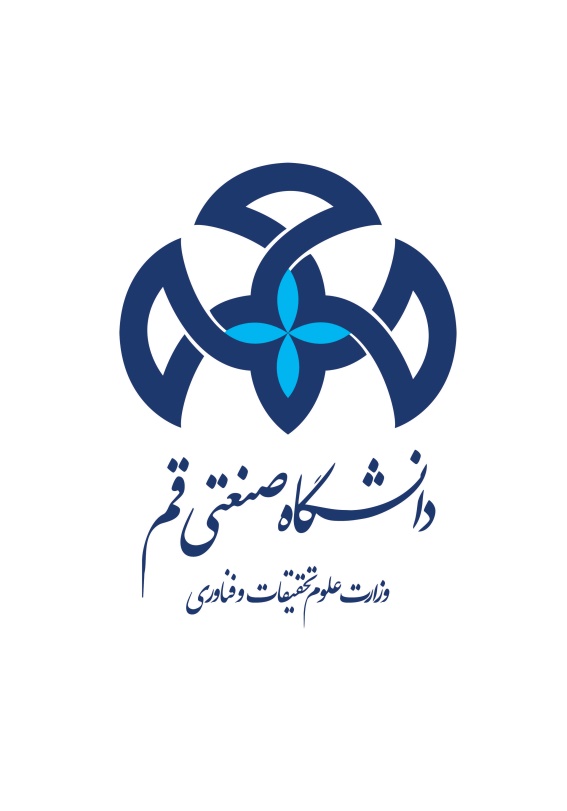 Qom University of TechnologyFaculty of …Department of …Submitted in partial fulfillment of the requirements for the degree of Master of Science[Title]By:[Name]Supervisor:[Name]Co-Supervisor:[Name][Month Year]